EWANGELIADla Dzieci03/05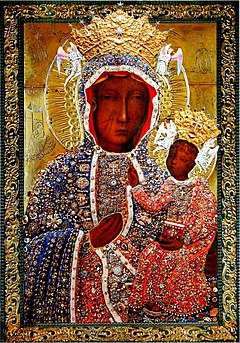 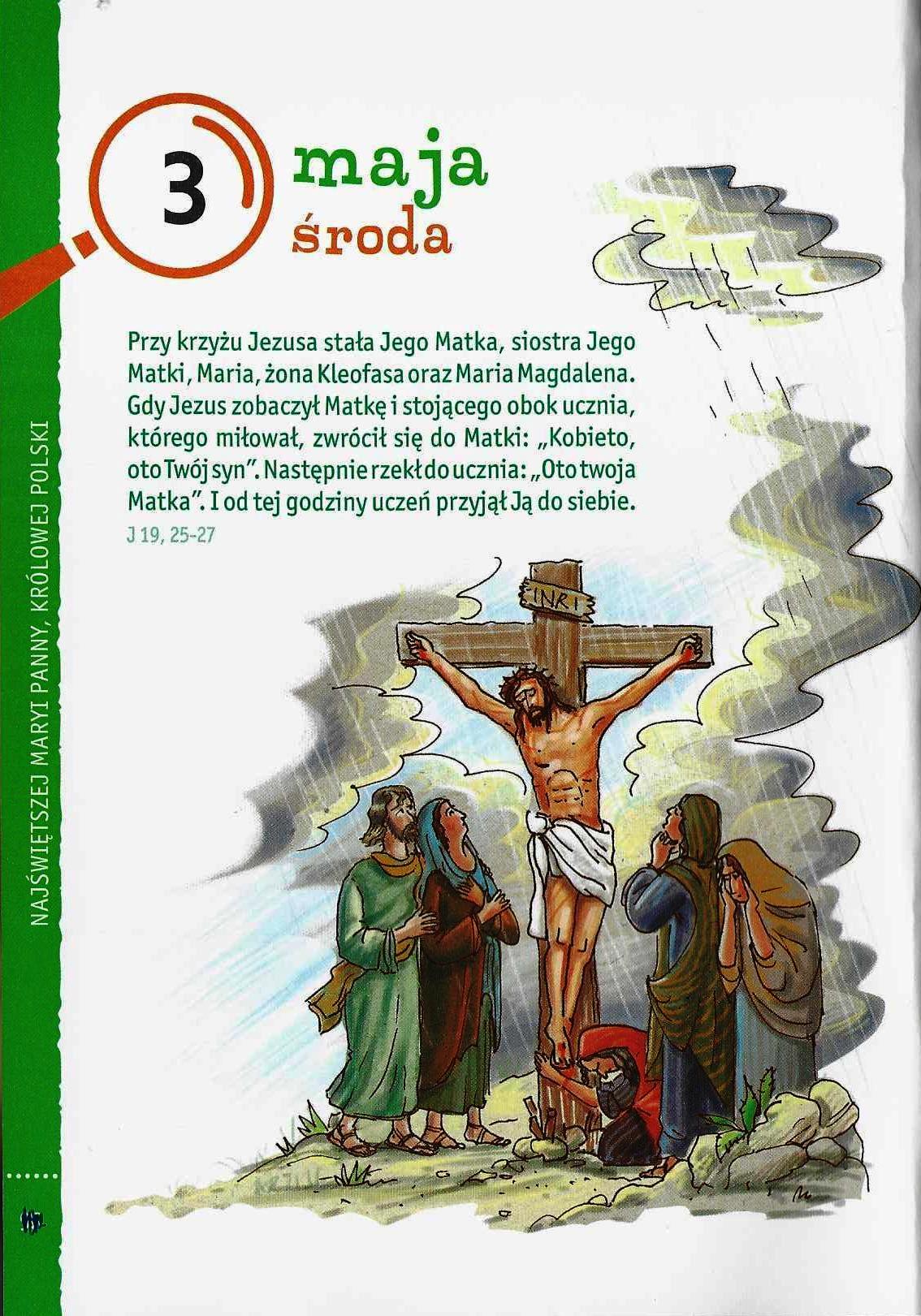 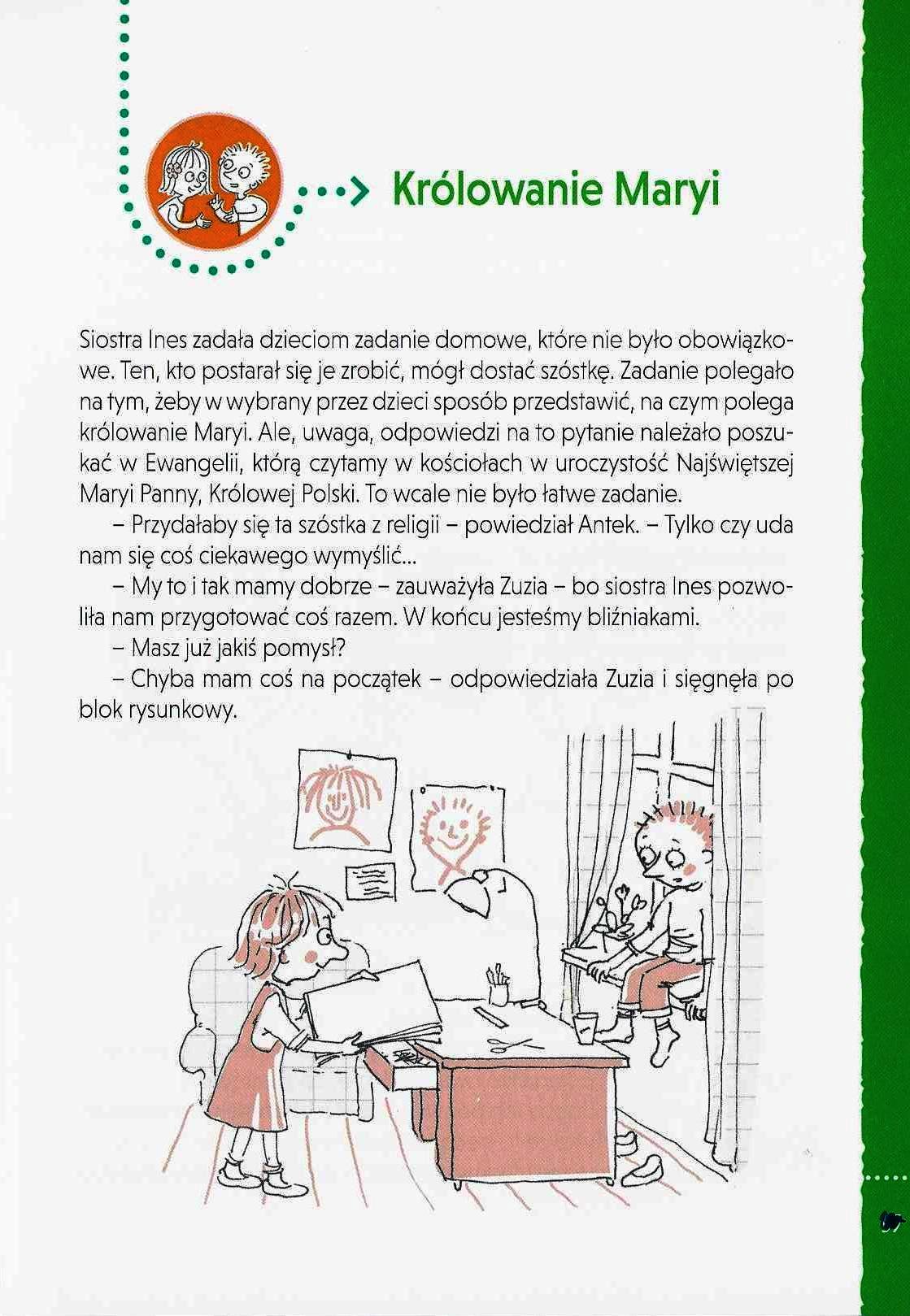 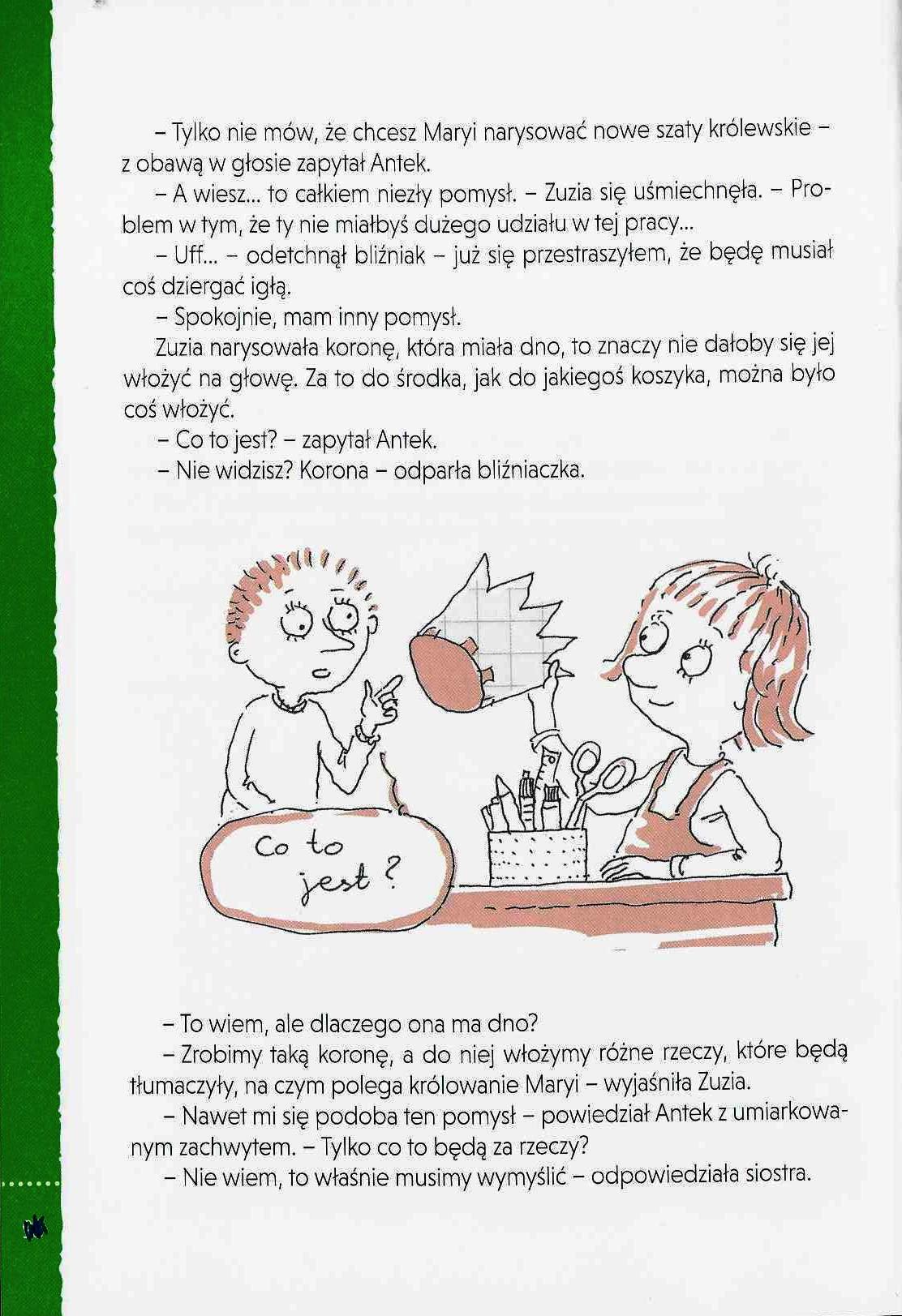 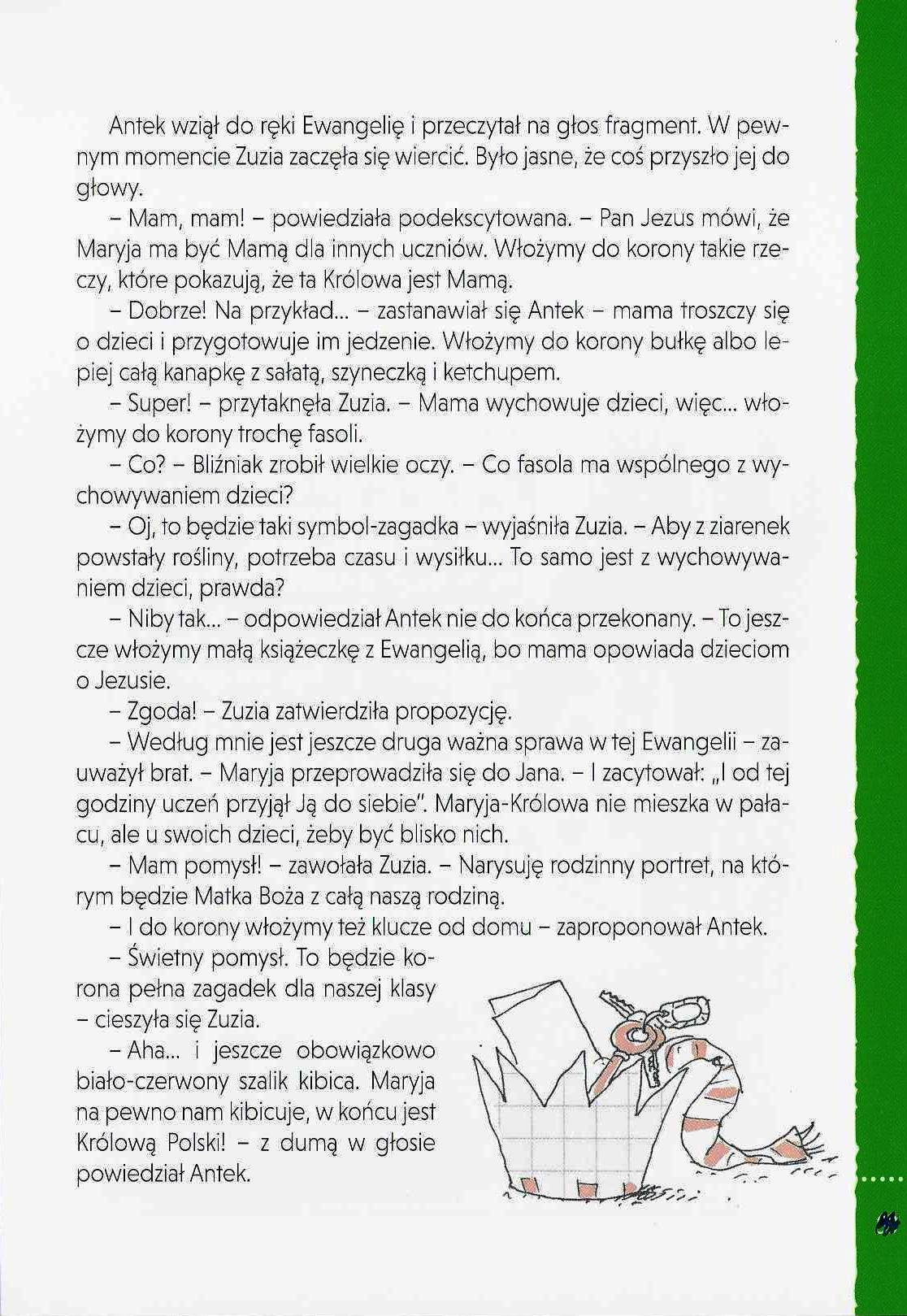 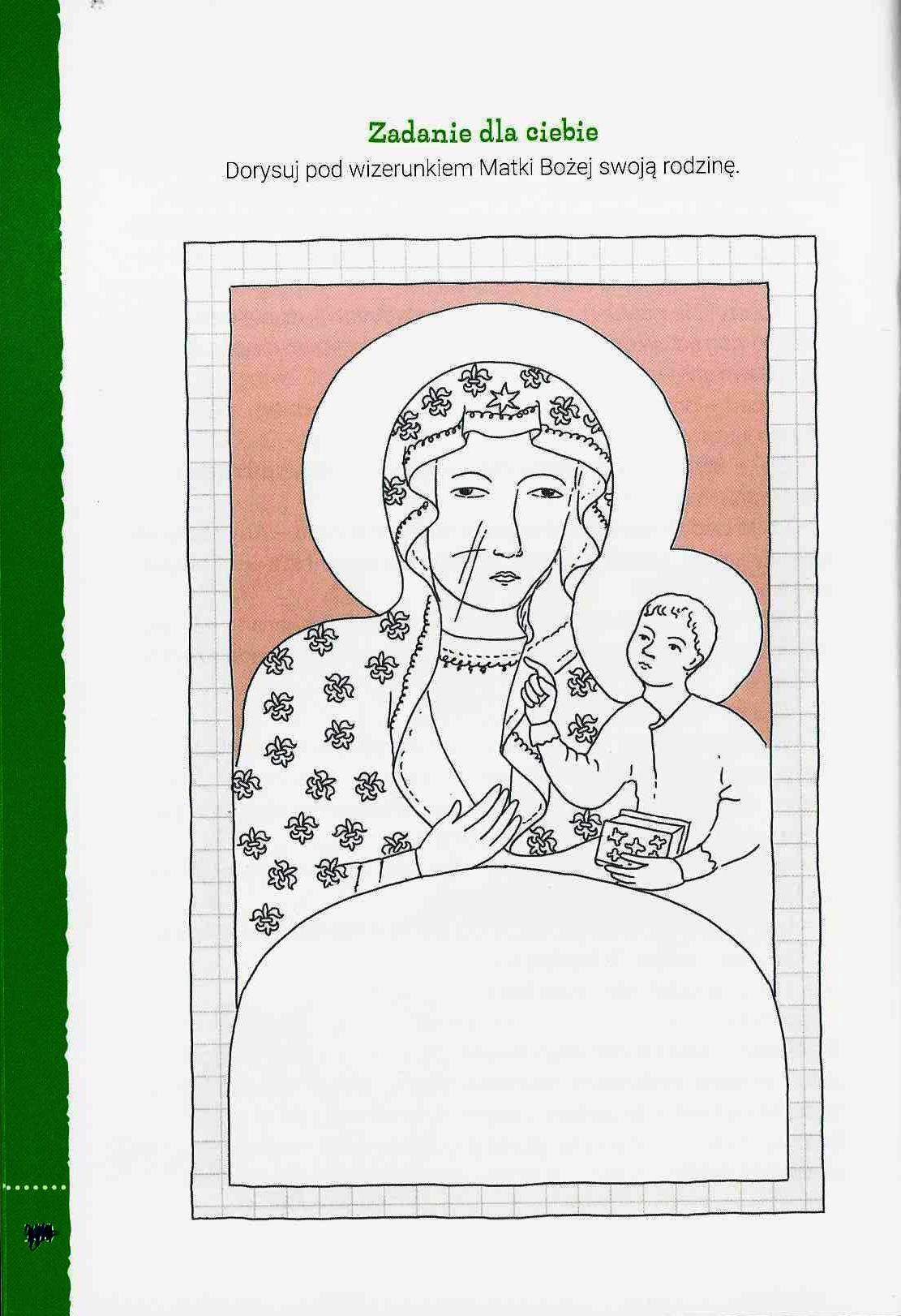 